GUVERNUL ROMÂNIEI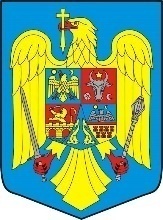 HOTĂRÂREprivind aprobarea scoaterii definitive din fondul forestier naţional, fără compensare, de către Compania Națională de Administrare a Infrastructurii Rutiere SA, a terenului forestier în suprafaţă de 13,5337 ha, în vederea realizării obiectivului de interes naţional și utilitate publică „Drum expres Craiova – Pitești și legăturile la drumurile existente”, tronsonul 3, aflat pe raza localităților Valea Mare, Priseaca, Scornicești, Optași-Măgura, Tătulești, Colonești și Bărăști din județul Olt	Având în vedere prevederile art. 36 alin. (1), art. 38, 41 şi 44 din Legea nr. 46/2008 - Codul silvic, republicată, cu modificările şi completările ulterioare, ale art. 1, art. 2 alin. (1) lit. a), art. 9, 14 şi 28 alin. (5) din Legea nr. 255/2010 privind exproprierea pentru cauză de utilitate publică, necesară realizării unor obiective de interes naţional, judeţean şi local, cu modificările şi completările ulterioare, ale art. 867 din Legea nr. 287/2009 privind Codul civil, republicată, cu modificările ulterioare, ale art. 1 alin. (2), art. 18 şi 20 din Normele metodologice de aplicare a Legii nr. 255/2010 privind exproprierea pentru cauză de utilitate publică, necesară realizării unor obiective de interes naţional, judeţean şi local, aprobate prin Hotărârea Guvernului nr. 53/2011, cu completările ulterioare,În temeiul art. 108 din Constituţia României, republicată, al art. 40 alin. (1) lit. c) din Legea nr. 46/2008 - Codul silvic, republicată, cu modificările şi completările ulterioare,Guvernul României adoptă prezenta hotărâreArt. 1. - (1) Se aprobă scoaterea definitivă din fondul forestier naţional, fără compensare, de către Compania Națională de Administrare a Infrastructurii Rutiere – S.A., a terenului forestier în suprafață de 13,5337 ha, aflat în proprietate publică a statului, în vederea realizării obiectivului de interes naţional și utilitate publică „Drum expres Craiova – Pitești și legăturile la drumurile existente”, tronsonul 3, aflat pe raza localităților Valea Mare, Priseaca, Scornicești, Optași-Măgura, Tătulești, Colonești și Bărăști, din județul Olt.(2) Terenul prevăzut la alin. (1), face parte din fondul forestier naţional, se află în proprietatea publică a statului şi se compune din:a) terenul în suprafaţă de 1,7000 ha, aflat în administrarea Regiei Naţionale a Pădurilor – Romsilva, prin Ocolul Silvic Slatina din cadrul Direcției Silvice Olt.b) terenul în suprafaţă de 11,8337 ha, aflat în administrarea Ministerului Transporturilor, Infrastructurii și Comunicațiilor, dobândit în condiţiile Legii nr. 255/2010 privind exproprierea pentru cauză de utilitate publică, necesară realizării unor obiective de interes naţional, judeţean şi local, cu modificările şi completările ulterioare, pentru care serviciile silvice sunt asigurate de către Ocolul Silvic Slatina din cadrul Direcției Silvice Olt.(3) Terenul prevăzut la alin. (2) lit. a) este localizat după cum urmează:a) 1,7000 ha pe raza Ocolului Silvic Slatina, în U.P. IV Oporelu, u.a. 128 A% = 0,8864 ha, u.a. 128 M% = 0,1770 ha, în U.P. VI Spineni, u.a. 1 C% = 0,2537 ha, u.a. 1 D% = 0,0523 ha și u.a. 263 D% = 0,3306 ha;b) 11,8337 ha pe raza Ocolului Silvic Slatina, în U.P. IV Oporelu, u.a. 159 A = 2,9281 ha, u.a. 210 = 0,1807 ha, u.a. 210 = 0,0722 ha, u.a. 232 B = 0,6466 ha, u.a. 232 M = 0,3664 ha, u.a. 126A  = 0,5777 ha, u.a. 128 A%  = 2,1173 ha, u.a. 128  F%  = 0,2284 ha, u.a. 128 R  = 0,0429 ha, u.a. 262 A  = 0,3040 ha, u.a. 157  = 0,2852 ha, u.a. 158 A = 1,6068 ha și în U.P. VI Spineni, u.a. 187 C = 0,2775 ha, u.a. 188 A = 0,9745 ha, u.a. 189 D = 0,7920 ha, u.a. 189 E = 0,0479 ha și u.a. 190 C = 0,3855 ha.  (5) Scoaterea definitivă din fondul forestier naţional a terenului prevăzut la alin. (1) se face cu defrişarea vegetaţiei forestiere, pe suprafața de 12,8752 ha, conform Acordului de mediu nr. RO – ANPM nr. 1 din 18.01.2010 emis de Agenția Națională pentru Protecția Mediului, revizuit în data de 28.12.2020, după cum urmează: în U.P. IV Oporelu, u.a. 128 A% = 0,8864 ha, u.a. 159 A = 2,9281 ha, u.a. 210 = 0,1807 ha, u.a. 232 B = 0,6466 ha, u.a. 126A  = 0,5777 ha, u.a. 128 A%  = 2,1173 ha, u.a. 128  F%  = 0,2284 ha, u.a. 262 A  = 0,3040 ha, u.a. 157  = 0,2852 ha, u.a. 158 A = 1,6068 ha și în U.P. VI Spineni, u.a. 1 C% = 0,2537 ha, u.a. 1 D% = 0,0523 ha și u.a. 263 D% = 0,3306 ha, u.a. 187 C = 0,2775 ha, u.a. 188 A = 0,9745 ha, u.a. 189 D = 0,7920 ha, u.a. 189 E = 0,0479 ha și u.a. 190 C = 0,3855 ha.(6) Beneficiarul scoaterii definitive din fondul forestier naţional a terenului prevăzut la alin. (1) este statul român.Art. 2. - Masa lemnoasă de pe terenul prevăzut la art. 1 alin. (1) se va precompta şi se va exploata conform prevederilor legale în vigoare.Art. 3. - Scoaterea definitivă a terenului prevăzut la art. 1 alin. (1) se face cu exceptarea de la plata taxelor și a celorlalte obligaţii băneşti, potrivit prevederilor art. 14 din Legea nr. 255/2010 privind exproprierea pentru cauză de utilitate publică, necesară realizării unor obiective de interes naţional, judeţean sau local, cu modificările şi completările ulterioare.Art. 4. - (1) Regia Naţională a Pădurilor - Romsilva prin Direcția Silvică Olt, Ocolul Silvic Slatina şi Ministerul Transporturilor, Infrastructurii și Comunicațiilor, prin Compania Națională de Administrare a Infrastructurii Rutiere – S.A., vor încheia procesele-verbale de predare-primire a terenurilor prevăzute la art. 1, în prezenţa reprezentantului Gărzii Forestiere Râmnicu - Vâlcea.(2) Compania Națională de Administrare a Infrastructurii Rutiere – S.A. are obligaţia de a înregistra modificările intervenite în cartea funciară, ca urmare a schimbării destinaţiei terenurilor prevăzute la art. 1 şi a proceselor-verbale încheiate între părţi, potrivit prevederilor art. 37 alin. (9) din Legea nr. 46/2008 - Codul silvic, republicată, cu modificările şi completările ulterioare.Art. 5. – Se interzice schimbarea destinaţiei obiectivului „Drum expres Craiova – Pitești și legăturile la drumurile existente”, tronsonul 3, aflat pe raza localităților Valea Mare, Priseaca, Scornicești, Optași-Măgura, Tătulești, Colonești și Bărăști, din județul Olt, mai devreme de 5 ani, de la data intrării în vigoare a prezentei hotărâri, potrivit prevederilor art. 38 alin. (3) din Legea nr. 46/2008 - Codul silvic, republicată cu modificările și completările ulterioare.Art. 6. - Garda Forestieră Râmnicu – Vâlcea, Regia Naţională a Pădurilor - Romsilva, Direcția Silvică Olt, Ocolul Silvic Slatina şi Compania Națională de Administrare a Infrastructurii Rutiere – S.A. răspund de aplicarea prevederilor prezentei hotărâri.PRIM – MINISTRU Florin – Vasile CÎȚU